                НАРОДНО ЧИТАЛИЩЕ „АВРОРА – 2013 Г.”Гр.Перник 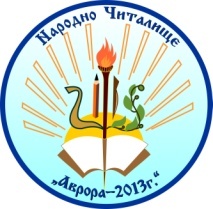  УЛ. „ЛОМ” № 20,   тел.+359 896063105                                                                                                          E-MAIL : AVRORA_2013@ABV.BGКУЛТУРЕН КАЛЕНДАР ЗА 2021 Г./Програма за развитие на читалищната дейност в Община Перник през 2021 г./02.11.2020 г.                                                                    Изготвил:Гр.Перник                                                                       Председател - Елена КостадиноваНЧ “Аврора 2013 г.”, гр.ПерникНЧ “Аврора 2013 г.”, гр.ПерникНЧ “Аврора 2013 г.”, гр.ПерникНЧ “Аврора 2013 г.”, гр.ПерникНЧ “Аврора 2013 г.”, гр.Перник№Културна прояваДатамясто и час1.Световен ден на думата „Благодаря“/даряване на рисунки и усмивки/11.01.2021 16:00 ч. Читалище2.Ден на влюбените / работилница – валентинки/06.02.202110:00 ч. Читалище3.Участие на Модерен балет и школа по хип хоп в Национален танцов шампионат -София27-28.02. 2021кД „ИСКЪР“ гр.София3.Размяна на знания между школите- „Ще те науча”, посветена на деня на самодееца01.03.202112:00 ч. Читалище.4.„ Масленица-Сирница.Изпращане на Зимата посрещане на пролетта”/обреден празник с игри, забави и концертни номера/13.03.202118:30 ч. Читалище5. 8 Март – Празник за мама /творческа вечер /08.03.202118:30 ч.Читалище6.Конкурс на рисунка, дигитална творба и авторски виц „Смешки от училище“01.04.202117:30 ч.. Изложба и награждаване. Читалище.7.Творчески лагер / участват читалищни състави и школи /03.04.-07.04.2021Гр.Банско8.Лазаровден /обичай/24.04.202112:00 ч. пред Читалище 9.Международен ден на Слънце. Открит детски пленер“Нарисувай Слънце“01.05-02.05.2111:00 ч. Пред сграда на читалище .10. „Ден на българската просвета и култура и на славянската писменост“. Урок по калиграфия с история на Кирил и Методий22.05.202113:00 ч. Читалище11.Концерт- изложба на школа по изобразително изкуство „Палитра”и школа по пиано „“Con brio“05.06.202117:30 ч.Читалище12.Спасовден / обичай , изложба/10.06.202113:00ч. Читалище13.Концерт-продукция на читалищните колективи         12.06.202113:00 ч. открита сцена пред Читалище14.Участие на читалищни колективи в Детски конкурс „Чичо Стоян“ЮниС.Дивотино15.Обучение на читалищни колективи на майстор класове и семинари в рамките на  Международна танцова конференция25.11-28.11.21Гр.Банско16.Работилница „Джуджета на Дядо Коледа”  11.12.2021, 18.12.202113:00 ч.   Читалище17.„Коледа”Коледно-новогодишен концертПразник за читалищните колективи20.12.2021читалище